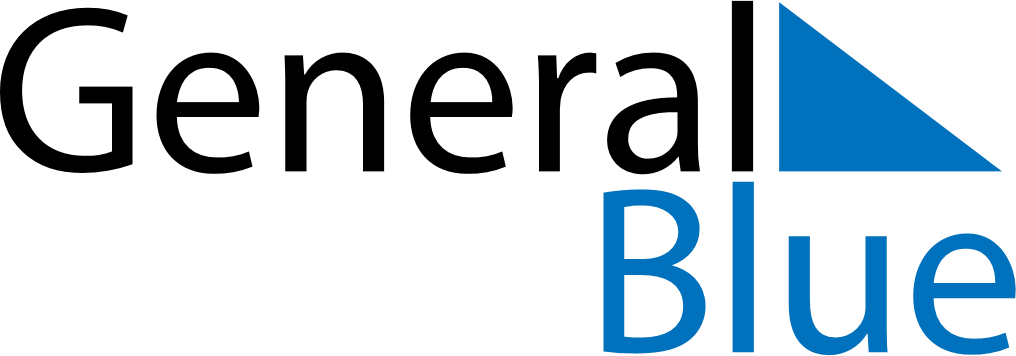 April 2021April 2021April 2021April 2021ZimbabweZimbabweZimbabweSundayMondayTuesdayWednesdayThursdayFridayFridaySaturday1223Good FridayGood Friday456789910Easter SundayEaster Monday11121314151616171819202122232324Independence Day25262728293030